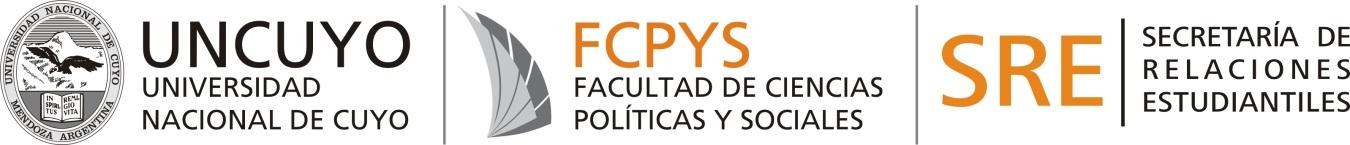 Certamen de escritura: “200 veces libres”Hace 200 años hombres y mujeres rompieron cadenas y ataduras. Este hecho nos permitió ser una Nación libre que hoy disfrutamos, y la cual seguimos construyendo y trabajando diariamente. Hoy estamos a muy poco de celebrar el Bicentenario de la Independencia de la Patria, la Facultad de Ciencias Políticas y Sociales por intermedio de la Secretaría de Relaciones Estudiantiles propone a los estudiantes de  los distintos años de las carreras que la integran a formar parte del certamen de escritura bajo la consigna “200 veces libres”.ObjetivoEl objetivo es que los participantes aporten su visión sobre este recorrido de 200 años y sobre las libertades que construyeron y construyen nuestra identidad.ParticipantesPodrá formar parte de este certamen todo aquel estudiante activo (Inscripto año lectivo 2016) de la Facultad de Ciencias Políticas y Sociales. La participación será gratuita. Presentación del materialDeberá realizar un ensayo sobre la temática del Bicentenario de la Independencia de la República Argentina bajo la consigna “200 años libres”. El mismo  debe ser creado por 1 (una) persona. El texto no deberá exceder la cantidad de 3 a 5 páginas. Tendrá que tener los siguientes criterios de formato: hoja A4 (Impreso simple faz) y tipografía para el cuerpo textual: arial nº 12, títulos: arial nº18, subtítulos: arial nº16. El estudiante deberá previamente realizar una inscripción en link: http://bit.ly/200VecesLibresEl texto debe ser enviado digitalmente a relacionesestudiantilesfcp@gmail.com e impreso bajo los criterios antes dichos.Período del CertamenLos ensayos serán recibidos desde el 17 de junio hasta el día de 1 julio del año 2016 sin excepción. No se aceptará ningún ensayo antes o después de esas fechas.Criterios de evaluaciónEl jurado evaluador será integrado por la Dirección la Carrera de Comunicación Social, profesores de dicha carrera y la Secretaria de Relaciones Estudiantiles.Cada miembro del jurado otorgará un puntaje de número entero y en la escala del 1 al 10; se sumarán y se realizará un promedio.Los elementos que se evaluarán del texto son: ingenio en el contenido, cumplimiento de  los criterios de formato, nivel de redacción y originalidad sobre el punto de vista expresado en el propósito.PremiosEl/la ganador/a recibirá una medalla del certamen y un certificado otorgado por la decana Mgter. Claudia García. Se imprimirá una gigantografía con su ensayo y será expuesto en el hall de la Facultad de Ciencias Políticas y Sociales. Se entregarán copias de su ensayo en la Secretaría de Relaciones Estudiantiles. Además se difundirá a través de los medios de la Universidad Nacional de Cuyo.  Reglamento del concurso1- Pueden participar todos/as las estudiantes de la Facultad de Ciencias Políticas y Sociales que lo deseen sin distinción de edad, sexo, religión o nacionalidad.2- El ensayo deberán ser obra original del participante.3- Los concursantes deberán ser propietarios de los derechos de publicación, distribución y exposición del ensayo, y no haber transferido dichos derechos a terceros ni autorizado a terceros a utilizar el escrito con otros fines.4- Al participar en el concurso, se transfieren a la Facultad de Ciencias Políticas y Sociales, gratuitamente y a perpetuidad, los derechos de uso del ensayo para cualquier otra publicación.5- El participante que incumpla algunas de las disposiciones del reglamento del concurso quedará descalificado.6- La decisión del jurado será definitiva y no se aceptarán objeciones.7- El sólo hecho de participar en dicho concurso implica la aceptación de sus bases y condiciones.